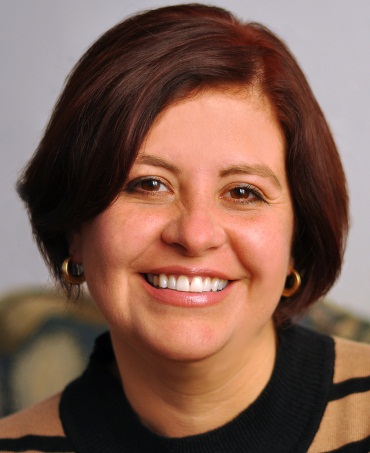 Jessica BeckerPersonalmanagerUniversitätsstraße 2, 86159 Augsburginfo@lebenslaufgestalten.de0977 99 88 77www.linkedin.com/misterxwww.facebook.com/OfficeTemplatesResultat orientiertNunc viverra imperdiet enim. Fusce est. Vivamus a tellus. Pellentesque habitant morbi tristique senectus et netus et malesuada fames ac turpis egestas. EngagiertProin pharetra nonummy pede. Mauris et orci. Aenean nec lorem. In porttitor. ZielgerichtetSuspendisse dui purus, scelerisque an, vulputate vitae, pretium mattis, nunc. Mauris eget neque an sem venenatis eleifend. Ut nonummy. Fusce aliquet pede non pede. Suspendisse dapibus lorem pellentesque magna.Sammy's Record Shack2009 -2013Fusce est. Vivamus a tellus. Pellentesque habitant morbi tristique senectus et netus et malesuada fames ac turpis egestas. Suspendisse dui purus, scelerisque an, vulputate vitae, , nunc. Mauris eget neque an sem venenatis eleifend. Ut nonummy. Fusce aliquet pede non pede. Suspendisse dapibus lorem pellentesque magna.Life Plan Counselling2005 - 2009Mauris et orci. Aenean nec lorem. In porttitor. Mauris eget neque an sem venenatis eleifend. Ut nonummy. Fusce aliquet pede non pede. Suspendisse dapibus lorem pellentesque magna.Lorem ipsum dolor sit amet, consectetur adipiscing elit. Curabitur molestie pretium est quis consectetur. Pellentesque sed porta neque. Aenean quis dolor ut orci tristique sodales sed eget leo.7 Day Store2001 - 2005Pellentesque vitae fringilla dolor. Nulla dictum nulla justo, sit amet posuere justo pulvinar an. Ut iaculis, metus sed aliquet dignissim, sapien purus facilisis lorem, a dignissim lorem enim euismod diam. Phasellus eget est ac purus suscipit fermentum vel a enim. Nulla egestas rhoncus dictum.Name der Universität 2009 -2013Mauris eget neque an sem venenatis eleifend. Ut nonummy. Fusce aliquet pede non pede. Suspendisse dapibus lorem pellentesque magna.Name der Universität 2005 - 2009Pellentesque sed porta neque. Aenean quis dolor ut orci tristique sodales sed eget leo.Ut nonummy.TechnischMauris eget, neque an sem venenatis eleifend, ut nonummy, Fusce aliquet pede, non pede, Suspendisse dapibus, lorem pellentesque magna.PersönlichPellentesque sed porta, neque, Aenean quis dolor, ut orci tristique, sodales sed eget leo, Mauris eget, neque an sem venenatis